New Plant Growth-Promoting, Chromium-Detoxifying Microbacterium Species Isolated From a Tannery Wastewater: Performance and Genomic InsightsSupplementary Figures :ContentFigure S1. In vitro plant growth-promoting traits of the TL13 strain : (a) Atmospheric nitrogen fixation ; (b) Siderophore production ; (c) Phosphate solubilization ; (d) EPS production ; (e) Cellulase activity and (f) IAA production.Figure S2. Antibiogram illustrated TL13 strain sensitivity against 13 antibiotics (from left to right) : Cefoxitin (FOX : 30µg) ; Pristinamycin (PTN : 15µg) ; Neomycin (NE : 30µg) ; Rifampicin (RD : 30µg) ; Norfloxacin (NOR : 5µg) ; Streptomycin (S : 10µg) ; Erythromycin (E : 15µg) ; Cefotaxime (CTX : 30µg) ; Tetracycline (TET : 30µg) ; Vancomycin (VAN : 30µg) ; Ceftazidime (CAZ : 30µg) ; Spiramycin (SP : 100µg) and Oxytetracyclin (OT : 30µg).Figure S3. Graphical representation of a taxonomic tree made with strains from the DSMZ cultivable collection according to the Gold database. A: Overview. B: Zoom on the area framed in circle in image A. Each point represents a type of strain. In red are represented the strains for which a sequencing project is in progress, the others are represented in green. The empty points represent higher taxonomic levels. The length of the branches is not significant. Figure extracted from https://microbial-earth.namesforlife.com/.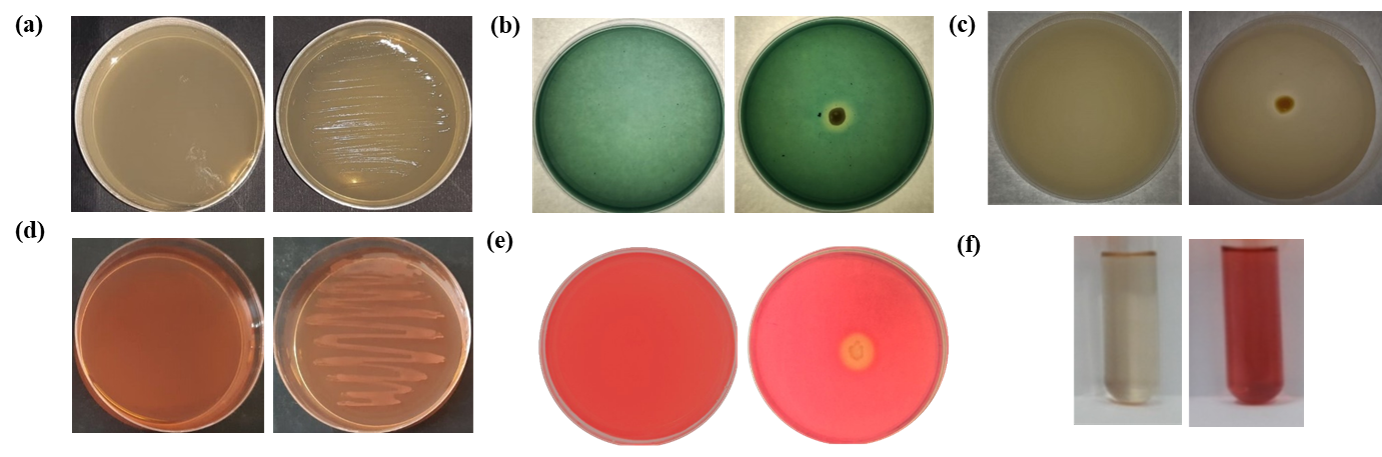 Figure S1. In vitro plant growth-promoting traits of the TL13 strain : (a) Atmospheric nitrogen fixation ; (b) Siderophore production ; (c) Phosphate solubilization ; (d) EPS production ; (e) Cellulase activity and (f) IAA production.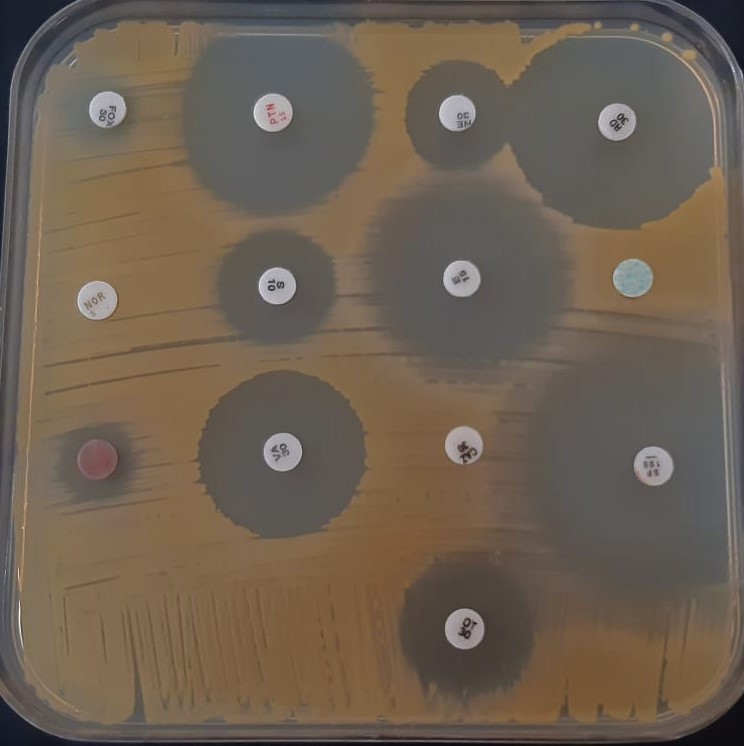 Figure S2. Antibiogram illustrated TL13 strain sensitivity against 13 antibiotics (from left to right) : Cefoxitin (FOX : 30µg) ; Pristinamycin (PTN : 15µg) ; Neomycin (NE : 30µg) ; Rifampicin (RD : 30µg) ; Norfloxacin (NOR : 5µg) ; Streptomycin (S : 10µg) ; Erythromycin (E : 15µg) ; Cefotaxime (CTX : 30µg) ; Tetracycline (TET : 30µg) ; Vancomycin (VAN : 30µg) ; Ceftazidime (CAZ : 30µg) ; Spiramycin (SP : 100µg) and Oxytetracyclin (OT : 30µg).Figure S3. Graphical representation of a taxonomic tree made with strains from the DSMZ cultivable collection according to the Gold database. A: Overview. B: Zoom on the area framed in circle in image A. Each point represents a type of strain. In red are represented the strains for which a sequencing project is in progress, the others are represented in green. The empty points represent higher taxonomic levels. The length of the branches is not significant. Figure extracted from https://microbial-earth.namesforlife.com/.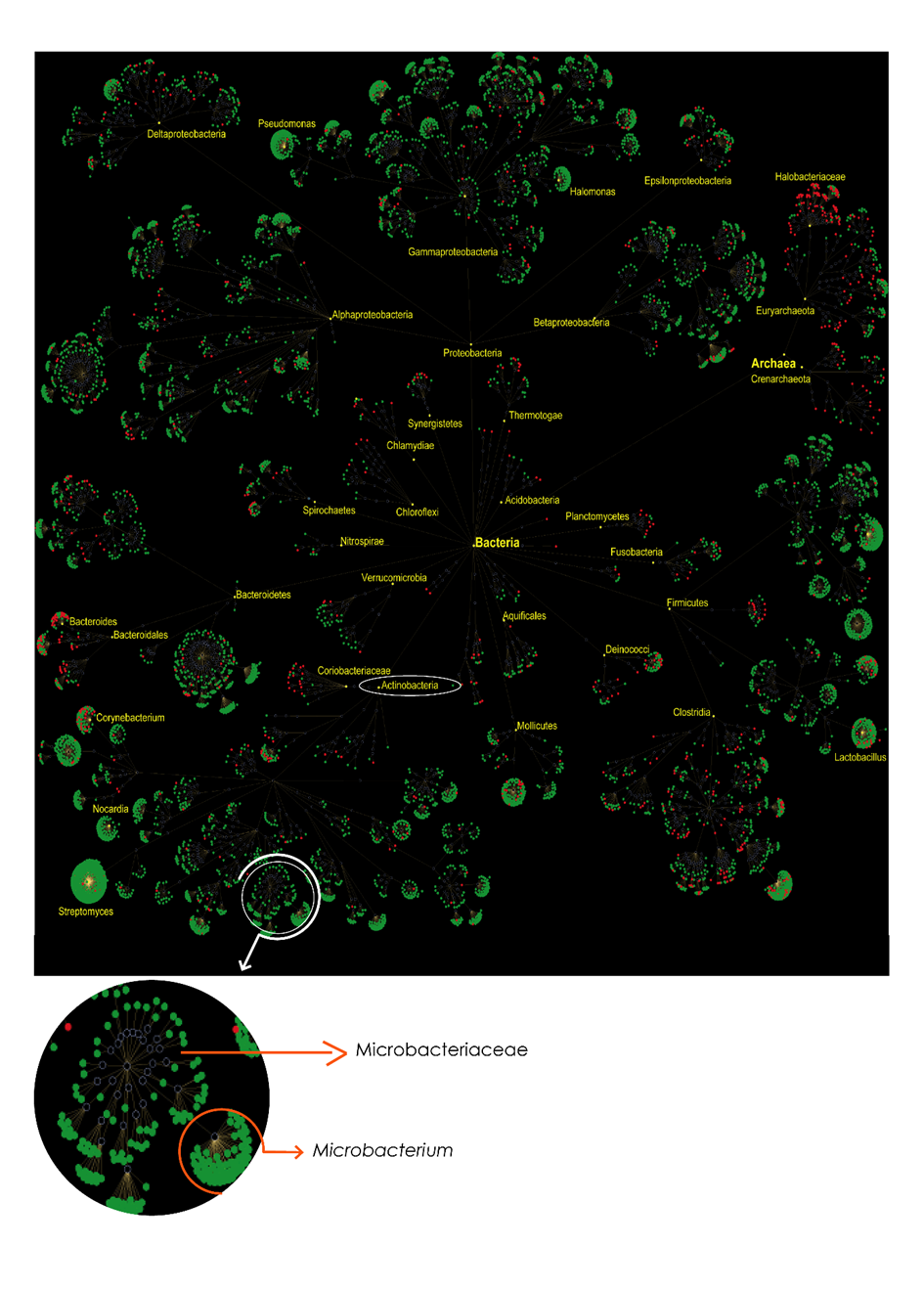 Supplementary Tables :ContentTable S1. Result of antibiotic sensitivity test.Table S2. The RAST Iron acquisition metabolic reconstruction of the submitted genome of Microbacterium metallidurans TL13 (A) compared to Cupriavidus metallidurans CH34 (B).Table S3. KEGG map biosynthesis of siderophore group nonribosomal peptides for Microbacterium metallidurans TL13 and Cupriavidus metallidurans CH34Table S1. Result of antibiotic sensitivity test.Table S2. The RAST Iron acquisition metabolic reconstruction of the submitted genome of Microbacterium metallidurans TL13 (A) compared to Cupriavidus metallidurans CH34 (B).Table S2. The RAST Iron acquisition metabolic reconstruction of the submitted genome of Microbacterium metallidurans TL13 (A) compared to Cupriavidus metallidurans CH34 (B) (continued).Table S3. KEGG map biosynthesis of siderophore group nonribosomal peptides for Microbacterium metallidurans TL13 and Cupriavidus metallidurans CH34.AntibioticCodeDisk content (µg)Antibiotic groupResistance or  SensitivityInhibition zone (mm)CefoxitinFOX30CephamycinSensitive14PristinamycinPTN15StreptograminSensitive33NeomycinNE30AminoglycosideSensitive20RifampicinRD30RifampicinSensitive37NorfloxacinNOR5FluoroquinoloneResistant -Streptomycin S10AminoglycosideSensitive21Erythromycin E15MacrolideSensitive35Cefotaxime CTX30β-lactamResistant-Tetracycline TET30TetracyclineSensitive19VancomycinVAN30GlycopeptideSensitive28CeftazidimeCAZ30β-lactamResistant-SpiramycinSP100MacrolideSensitive42Oxytetracyclin OT30OxytetracyclinSensitive22Presence CategorySubcategorySubsystemRole Organism ASS active ASS active BAIron acquisition and metabolismno subcategoryFerrous iron transporter EfeUOB, low-pH-inducedFerrous iron transport periplasmic protein EfeO, contains peptidase-M75 domain and (frequently) cupredoxin-like domainfig|69370.7.peg.2712yesnoAIron acquisition and metabolismno subcategoryFerrous iron transporter EfeUOB, low-pH-inducedFerrous iron transport permease EfeUfig|69370.7.peg.2713yesnoAIron acquisition and metabolismno subcategoryFerrous iron transporter EfeUOB, low-pH-inducedFerrous iron transport peroxidase EfeBfig|69370.7.peg.2711yesnoAIron acquisition and metabolismno subcategoryHeme, hemin uptake and utilization systems in GramPositivesHeme ABC transporter, ATPase component HmuVfig|69370.7.peg.3272yesnoAIron acquisition and metabolismno subcategoryHeme, hemin uptake and utilization systems in GramPositivesHeme ABC transporter, cell surface heme and hemoprotein receptor HmuTfig|69370.7.peg.3270yesnoAIron acquisition and metabolismno subcategoryHeme, hemin uptake and utilization systems in GramPositivesHeme ABC transporter, permease protein HmuUfig|69370.7.peg.3271yesnoAIron acquisition and metabolismno subcategoryHeme, hemin uptake and utilization systems in GramPositivesHeme oxygenase (EC 1.14.99.3)fig|69370.7.peg.1850, fig|69370.7.peg.3267yesnoAIron acquisition and metabolismno subcategoryHeme, hemin uptake and utilization systems in GramPositivesHemoglobin, heme-dependent two component system sensory histidine kinase ChrSfig|69370.7.peg.1952yesnoAIron acquisition and metabolismno subcategoryHeme, hemin uptake and utilization systems in GramPositivesHemoglobin-dependent two component system response regulator HrrAfig|69370.7.peg.1008yesnoAIron acquisition and metabolismno subcategoryHeme, hemin uptake and utilization systems in GramPositivesHemoglobin-dependent two component system, sensory histidine kinase HrrSfig|69370.7.peg.1009yesnoAIron acquisition and metabolismno subcategoryHeme, hemin uptake and utilization systems in GramPositivesIron compound ABC uptake transporter substrate-binding protein PiaAfig|69370.7.peg.2515yesnoAIron acquisition and metabolismno subcategoryHeme, hemin uptake and utilization systems in GramPositivesIron-dependent repressor IdeR/DtxRfig|69370.7.peg.755yesnoPresence CategorySubcategorySubsystemRole Organism ASS active BSS active ABIron acquisition and metabolismSiderophoresIron siderophore sensor & receptor systemFIG006045: Sigma factor, ECF subfamilyfig|266264.4.peg.1525, fig|266264.4.peg.4388yesnoBIron acquisition and metabolismSiderophoresIron siderophore sensor & receptor systemIron siderophore receptor proteinfig|266264.4.peg.4386yesnoBIron acquisition and metabolismSiderophoresIron siderophore sensor & receptor systemIron siderophore sensor proteinfig|266264.4.peg.1524, fig|266264.4.peg.4387yesnoBIron acquisition and metabolismSiderophoresSiderophore assembly kit2,3-dihydroxybenzoate-AMP ligase (EC 2.7.7.58)fig|266264.4.peg.4166yesnoBIron acquisition and metabolismSiderophoresSiderophore assembly kitTonB-dependent hemin receptorfig|266264.4.peg.5751yesnoBIron acquisition and metabolismno subcategoryEncapsulating protein for DyP-type peroxidase and ferritin-like protein oligomers[NiFe] hydrogenase nickel incorporation protein HypAfig|266264.4.peg.1690, fig|266264.4.peg.1937yesnoBIron acquisition and metabolismno subcategoryEncapsulating protein for DyP-type peroxidase and ferritin-like protein oligomers[NiFe] hydrogenase nickel incorporation-associated protein HypBfig|266264.4.peg.1689, fig|266264.4.peg.1938yesnoBIron acquisition and metabolismno subcategoryHeme, hemin uptake and utilization systems in GramNegativesABC-type Fe3+-siderophore transport system permease componentfig|266264.4.peg.3180yesnoBIron acquisition and metabolismno subcategoryHeme, hemin uptake and utilization systems in GramNegativesABC-type hemin transport system, ATPase componentfig|266264.4.peg.5756yesnoBIron acquisition and metabolismno subcategoryHeme, hemin uptake and utilization systems in GramNegativesFerric siderophore transport system, biopolymer transport protein ExbBfig|266264.4.peg.942yesnoBIron acquisition and metabolismno subcategoryHeme, hemin uptake and utilization systems in GramNegativesFerric siderophore transport system, periplasmic binding protein TonBfig|266264.4.peg.2675yesnoBIron acquisition and metabolismno subcategoryHeme, hemin uptake and utilization systems in GramNegativesHemin ABC transporter, permease proteinfig|266264.4.peg.5755yesnoBIron acquisition and metabolismno subcategoryHeme, hemin uptake and utilization systems in GramNegativesHemin transport protein HmuSfig|266264.4.peg.5753yesnoBIron acquisition and metabolismno subcategoryHeme, hemin uptake and utilization systems in GramNegativesHemin uptake proteinfig|266264.4.peg.2678yesnoBIron acquisition and metabolismno subcategoryHeme, hemin uptake and utilization systems in GramNegativesParaquat-inducible protein Afig|266264.4.peg.4475, fig|26626yesnoKEGG mapMicrobacterium trichothecenolyticum TL13Cupriavidus metallidurans CH34Biosynthesis of siderophore group nonribosomal peptides3 (42.9 %)4 (57.1 %)Phenylalanine, tyrosine and tryptophan biosynthesis18 (58.1 %)21 (67.7 %)